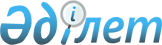 О внесении изменений в постановление Правительства Республики Казахстан от 9 апреля 1998 года № 306 "О дальнейшем сотрудничестве между Правительством Республики Казахстан и Межгосударственной телерадиокомпанией "Мир"Постановление Правительства Республики Казахстан от 8 октября 2012 года № 1264

      В целях реализации Указа Президента Республики Казахстан от 20 января 2012 года № 226 «О дальнейшем совершенствовании системы государственного управления Республики Казахстан» Правительство Республики Казахстан ПОСТАНОВЛЯЕТ:



      1. Внести следующие изменения в постановление Правительства Республики Казахстан от 9 апреля 1998 года № 306 «О дальнейшем сотрудничестве между Правительством Республики Казахстан и Межгосударственной телерадиокомпанией «Мир» (САПП Республики Казахстан, 1998 г., № 11, ст. 84):



      пункты 1, 2 изложить в следующей редакции:

      «1. Определить уполномоченным органом от имени Правительства Республики Казахстан по координации работы Межгосударственной телерадиокомпании «Мир» Министерство культуры и информации Республики Казахстан.

      2. В соответствии с уставом Межгосударственной телерадиокомпании «Мир» от 5 сентября 1997 года ввести в состав Межгосударственного координационного совета Межгосударственной телерадиокомпании «Мир» Кальянбекова Болата Сериковича - председателя Комитета информации и архивов Министерства культуры и информации Республики Казахстан.»;



      пункт 3 изложить в следующей редакции:

      «3. Утвердить вице-министра культуры и информации Республики Казахстан Кырыкбаева Армана Оразбаевича полномочным представителем Республики Казахстан в общем собрании Межгосударственной телерадиокомпании «Мир».»;



      пункт 6 изложить в следующей редакции:

      «6. Контроль за исполнением настоящего постановления возложить на Министерство культуры и информации Республики Казахстан.».



      2. Настоящее постановление вводится в действие со дня подписания.      Премьер-Министр

      Республики Казахстан                       С. Ахметов
					© 2012. РГП на ПХВ «Институт законодательства и правовой информации Республики Казахстан» Министерства юстиции Республики Казахстан
				